Susan Xianshu Huang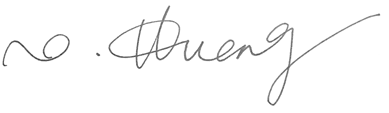 President 2020-2021Santoso HanitijoVice-PresidentMichel Wong Kee SongDistrict Governor Nominee 2022-2023Linda BeloinIPP & TreasurerMark-H. Chau Fundraising ChairIlario MaioloPresident Elect / Local Project ChairAmina GerbaInternational ChairPeter WongFoundation ChairSuzie Lim Quan ChoySecretaryMEMBERS  Rotary Club of Old Montréal   Welfare Fund        #896174976 RR0001Donation FormPlease reply before Nov.30th,2020.Financial Donation I would like to make the following Donation:$10,000  $5,000 $2,000 $1,000 $500 		 Silent Auction Items Donation :I would like to donate One Item for the Christmas Silent Auction with the Value of $ 	I would like to donate Multiple Items for the Christmas Silent Auction with the Value of $ 	INFORMATIONS :Contact Person	_________________________Company	_____________________________________________________________________________________Address ______________________________	_______________________________City:	______________________________ Postal Code: ______________________________Telephone:    	______  Email :	____________________________________________  A complete list of all the sponsors and donors will be published on our Website www.Rotaryvieuxmontreal.com after the ending of the Silent Auction which is December 15th, 2020. Sponsorship / donations payable by check to the Rotary Club of Old Montreal.Thank you for your reply before November 30th, 2020.Silent Auction Items Pictures, descriptions and value of the items to be sent to M. Malcolm Olafson : rotaryvieuxmontreal@gmail.com.A tax receipt will be issued for Financial donations.Mark BalcarCarlo BalleriniKaren BédardLarbi Bennouna  Bernard CasimirBob ChacraPaulo JonesPatrick LeboeufMarie-Laure LiaoKomlan MessieBruce Moidel  Malcolm OlafsonCrescence OttouAlexander PatricioFidèle ToghouaAchille UbalijoroFelix WongJames ZdralekAndré TrépanierPatrick MusampaKomlan MessieLiliane RushemezaAchille Ubalijoro